ДОНАБОР СПОРТСМЕНОВ В 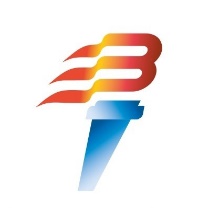 АУ ВО «СПОРТИВНАЯ ШКОЛА ОЛИПИЙСКОГО РЕЗЕРВА»     «ВИТЯЗЬ»С 19 декабря по	23 декабря 2022 года осуществляется прием документов в группу тренировочного этапа по виду спорта бокс,возраст детей для зачисления:2004-2005 г.р. юноши (не ниже II спортивного разряда) – вакансия 3 места;преимущество будут иметь школьники со спортивными разрядами от  II спортивного и выше.СДАЧА КОНТРОЛЬНЫХ НОРМАТИВОВ 26 ДЕКАБРЯ 2022 ГОДА,ПО АДРЕСУ: Г. ВОЛОГДА, УЛ. ГАГАРИНА, Д. 44АПеречень документов, предоставляемых в приемную комиссию Заявление (по форме заявление несовершеннолетние») 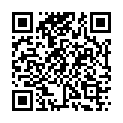 можно найти по QR-коду; Согласие на обработку персональных данных (по форме несовершеннолетние) можно найти по QR-коду;Копия свидетельства о рождении; Медицинская справка о допуске к тренировочной и соревновательной деятельности по виду спорта бокс;Фото 3*4 – 3 шт.;Сертификат ПФДО;Наличие спортивного разряда – приказ о присвоении спортивного разряда, копия действующей классификационной книжки спортсмена.Прием документов: г. Вологда, ул. Гагарина, д. 46, административное здание,2-й этаж, отдел спортивной подготовки,тел.8(8172) 33-80-90 (доб.208).Понедельник - пятница с 09:00 до12:30, с 13:30 до 16:30.